												Spett.le COMUNE DI SELLERO							Piazza Donatori di Sangue, 1							25050 – Sellero (Bs)							Alla Cortese attenzione del Sindaco							e dell’Ufficio Protocollo MODULO RICHIESTA UTILIZZO SALA POLIFUNZIONALE DI PROPRIETA’ DEL COMUNE DI SELLERO.Il/la Sottoscritto/a  ____________________________________________________________ASSOCIAZIONI   Legale Rappresentante/Delegato del/della _______________________________________con sede a Sellero in Via/Loc/Piazza ______________________________________________________________Cod.Fisc/P.IVA _______________________________________________________________recapito telefonico ____________________________________________________________e-mail: _____________________________________________________________________   Legale Rappresentante/Delegato del/della _______________________________________con sede a ___________________________________________________________________in Via/Loc/Piazza ______________________________________________________________Cod.Fisc/P.IVA _______________________________________________________________recapito telefonico ____________________________________________________________e-mail: _____________________________________________________________________PERSONE FISICHE   Residente nel Comune di Sellero in Via/Loc./Piazza ________________________________recapito telefonico ____________________________________________________________e-mail: _____________________________________________________________________  Residente nel Comune di _________________ in Via/Loc./Piazza _____________________recapito telefonico ____________________________________________________________e-mail: _____________________________________________________________________PERSONE GIURIDICHE   Legale Rappresentante/titolare/Delegato del/della _______________________________con sede a ___________________________________________________________in Via/Loc/Piazza ______________________________________________________________Cod.Fisc/P.IVA _______________________________________________________________recapito telefonico ____________________________________________________________e-mail: _____________________________________________________________________CHIEDE L’UTILIZZO DELLA SALA POLIFUNZIONALEPer lo svolgimento______________________________________________________Nel/i giorno/i __________________________________________________________Dalle ore_________________ alle ore_______________________________________Presenza partecipanti: n. _________________________________________________Richiesta riscaldamento/climatizzazione    SI      NO Lo/a stesso/a si assume ogni responsabilità per eventuali danni che, limitatamente all’uso 	dei locali e delle attrezzature, possono derivare a persone e cose, esonerando 	l’Amministrazione comunale da ogni responsabilità, nonché di risarcire danni provocati 	alle strutture avute in concessione d’uso. Si impegna inoltre affinché sia osservato quanto segue:uso corretto delle attrezzature e conservazione dell’ordine esistente; stretta limitazione all’utilizzo degli spazi consentiti; rispetto degli orari concordati; segnalazione immediata di eventuali danni riscontrati o causati; ritiro e consegna delle chiavi della sala; chiusura di tutte le entrate a fine utilizzo; 	Confidando nell’accoglimento della presente domanda, colgo l’occasione per porgere distinti saluti. Allega: copia documento d’identità e ricevuta di pagamento qualora dovuto.    Luogo e data						Firma del richiedente ____________________________			____________________________Informativa privacy ai sensi del Regolamento 679/2016/UE
Si comunica che tutti i dati personali (comuni identificativi, sensibili e/o giudiziari) comunicati al Comune di Sellero saranno trattati esclusivamente per finalità istituzionali nel rispetto delle prescrizioni previste Regolamento 679/2016/UE.
Il trattamento dei dati personali avviene utilizzando strumenti e supporti sia cartacei che informatici.
Il Titolare del trattamento dei dati personali è il Comune di Sellero.
L’Interessato può esercitare i diritti previsti dagli articoli 15, 16, 17, 18, 20, 21 e 22 del Regolamento 679/2016/UE.
L’informativa completa redatta ai sensi degli articoli 13 e 14 del Regolamento 679/2016/UE è reperibile presso gli uffici dell'Ente e consultabile sul sito web dell’ente all'indirizzo www.sellero.gov.it.
Il Data Protection Officer/Responsabile della Protezione dei dati individuato dall'ente è il seguente soggetto: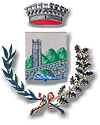 C O M U N E  D I  S E L L E R OProvincia di BresciaCAP 25050 – Piazza Donatori di Sangue, n. 1 Tel. (0364) 637009 - fax (0364) 637207Codice fiscale: 00734610173 - Partita IVA: 00576240980www.comune.sellero.bs.it ***** e-mail: info@comune.sellero.bs.it DPOP.IVAVia/PiazzaCAPComuneNominativo del DPOLTA S.r.l.14243311009Via della Conciliazione, 1000186RomaGhirardini Daniela